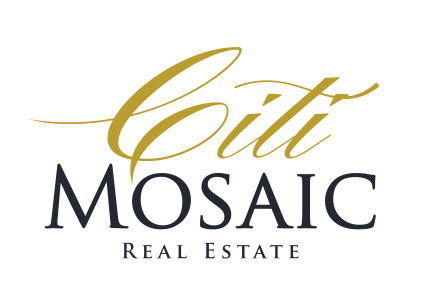 RENTAL APPLICATION REQUIREMENTSDear Citi Mosaic Applicant:Thank you for your interest in this property! At Citi Mosaic we want you to love where you live. If you are interested in submitting an application on the rental unit, please provide the following documents:Fully completed application & rental registration with:Proof of identity - (Driver’s License or Passport).One copy of your Social Security card.Credit Check: (TBD)One copy of last two payroll stubs.One copy of most recent bank statements.Landlord letter OR 12 month’s rent receiptsOne copy of last year’s income tax returns, and W2 forms.References Letters from:Current employer stating salary and years of employment.(or letter from your HR Dept.)One personal reference.NOTE:  The broker fee for service is 15% of the annual rent for a 1 or a 2 year lease.  The broker fee for service is one month’s rent. If a broker brings a customer to the property, the broker fee for service is 15% of the annual rent whether it is a 1 year or a 2 year lease. Not applicable in cases where landlord has agreed to pay the fee.If you have any questions or need additional assistance, please feel free to contact us.Real People. Real Relationships. Real Results.w: www.citimosaic.com 	t: 347-871-CITI	   e: info@citimosaic.comRENTAL APPLICATION & FEE AGREEMENTPROPERTYADDRESS: ______________________________________________________________________________________________________APT: _________________MONTHLY RENT: _________________________ LEASE TERM:______________________________ MOVE IN DATE:___________________________APPLICANTNAME: __________________________________________________DOB: _________________ SOCIAL SECURITY #:________________________________ CURRENT ADDRESS: _________________________________________________________________________________________ APT: __________________CITY: _______________________________________ STATE: _________ ZIP: _________________ LIVED HERE HOW LONG? ____________________HOME TELEPHONE: _____________________________ CELL:  ___________________________ EMAIL: ________________________________________NUMBER OF OCCUPANTS: _________ OCCUPANT NAMES: __________________________________________________________________________PETS: (Y)/(N)  WHAT KIND?_____________________ SIZE:__________________  CURRENT LANDLORD: ________________________________LANDLORD TELEPHONE: __________________________________ LANDLORD EMAIL: ___________________________________________________PREVIOUS ADDRESS: __________________________________________________________________________________________APT: _________________EMPLOYMENT HISTORYEMPLOYER: _____________________________________________________________________ TITLE: ______________________________________________BUSINESS ADDRESS: ________________________________________________________________________ YEARS EMPLOYED: __________________CONTACT PERSON: __________________________________________________________BUSINESS TELE: _____________________________________BUSINESS FAX: _________________________________BUSINESS E-MAIL: _________________________________________________________________ANNUAL INCOME: _________________________ BONUS: ______________________ COMBINED INCOME: __________________________________PLEASE READ ALL TERMS AND SIGN BELOWThe fee for service is due and earned at the time a lease agreement is signed. By signing this application, the applicant included here shall be liable for payment of the broker’s fee mentioned above. The compensation may be paid in the form of a certified bank check or money order and made out to Citi Mosaic Real Estate.Fewer than 2 months= 1/2 month’s rent2 months and up to 6 months= 1 month’s rent6 months and more= 1 month’s rent (or in cases where there is another broker, 15% of the annual rent)I hereby authorize Citi Mosaic Real Estate LLC to obtain information they deems desirable in the processing of my application including credit reports, civil or criminal actions, rental history, employment salary details, police and vehicle records, and any other relevant information. SIGNATURE OF APPLICANT: ___________________________________________________________________________________DATE: _________________Real People. Real Relationships. Real Results.w: www.citimosaic.com 	t: 347-871-CITI	   e: info@citimosaic.com